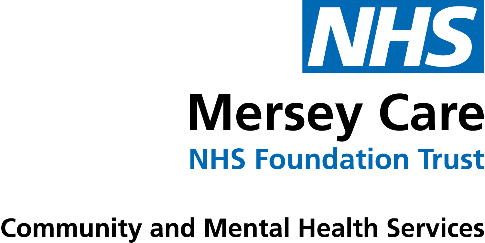 PLEASE RETURN COMPLETED FORM TO:Bladder & Bowel Service5 Curzon RoadSouthportPR8 6PLTelephone	01704 387262Fax	01704 387674Email:	Southportandformby.spa@merseycare.nhs.uk  or  mcn-tr.southportandformbyspoa@nhs.netNURSING AND RESIDENTIAL HOME CONTINENCE REFERRAL FORMIt is essential that this form is completed fully in order for the resident to receive appropriate continence care. This may or may not result in provision of continence products. Incomplete forms will not be processed.Full medical history:……………………………………………………………………………………………………………………………………………………………………………………………………………………………………………………………………………………………………………………………………………………………………………………………………………………………………………………………………………………………………………………………………………………………………………………………………………………………………………………………………………………………………Current medication (attach copy of MAR sheet if preferred)………………………………………………………………………………………………………………………………………………………………………………………………………………………………………………………………………………………………………………………………………………………………………………………………………………………Name………………………………………………………………….NHS number………………………………………….Any known allergies …………………………………………………………………………………………………………….Presenting continence problem – include duration and current management as well as any relevant factors affecting continence, e.g. mobility, resident’s understanding of situation, ability to manage clothing / pads. Please provide as much information as possible as this will help to determine the product prescribed.………………………………………………………………………………………………………………………………………………………………………………………………………………………………………………………………………………………………………………………………………………………………………………………………………………………Daily fluid intake (in mls)………………………… Types of fluid……………………………………………………..State regular bowel habit (with reference to Bristol Stool chart)………………………………………………Any faecal incontinence………………………………………………………………………………………………………………….Hip measurement (cms) ………………………… Waist measurement (cms)……………………………..Please add any further information, which you feel may be useful:………………………………………………………………………………………………………………………….…………………………………………………………………………………………………………………………. …………………………………………………………………………………………………………………………..                              Signature ……………………………….……… Print name ……………………………………………………..Designation…..................................................................  Date....................................................................OFFICE USE ONLYName ……………………………………………….Title …………………Date of birth………………..Name of Home ……………………………………Address and Postcode…………………………..………………………………………….………….………………………………………………………Telephone number…………………………………………..NHS number….………………………………Gender………..  Ethnicity ………………….GP Surgery:……………………………..........Date of admission to home …………………Previous address ………………………………………………………………………………………………………………………………….Product OrderProduct OrderProduct OrderProduct OrderProduct OrderProduct OrderProduct OrderProduct Code	Quantity per 24-hour periodInputting DateFirst Delivery DueFirst Delivery DueInputted by